Opracowała: Alina PawelecDane kontaktowe: tel. 508107535e-mail: alapawelec@wp.plTechnologia gastronomiczna z towaroznawstwem
klasa III B. sz. I stopniadata realizacji: 11.05.2020Temat: Metody utrwalania mięsa.Zadania do wykonania:Przeczytaj tekst z podręcznika ze stron 154-155 (załącznik nr 1).Przerysuj do zeszytu wykres: metody utrwalania mięsa.Wyjaśnij pojęcie „bejca”. Przepisz do zeszytu sposób utrwalania mięsa na krótki okres.Proszę przesłać wykonane zadania na maila. Niektóre z nich będą oceniane.Powodzenia!Załącznik nr 1, strona 1: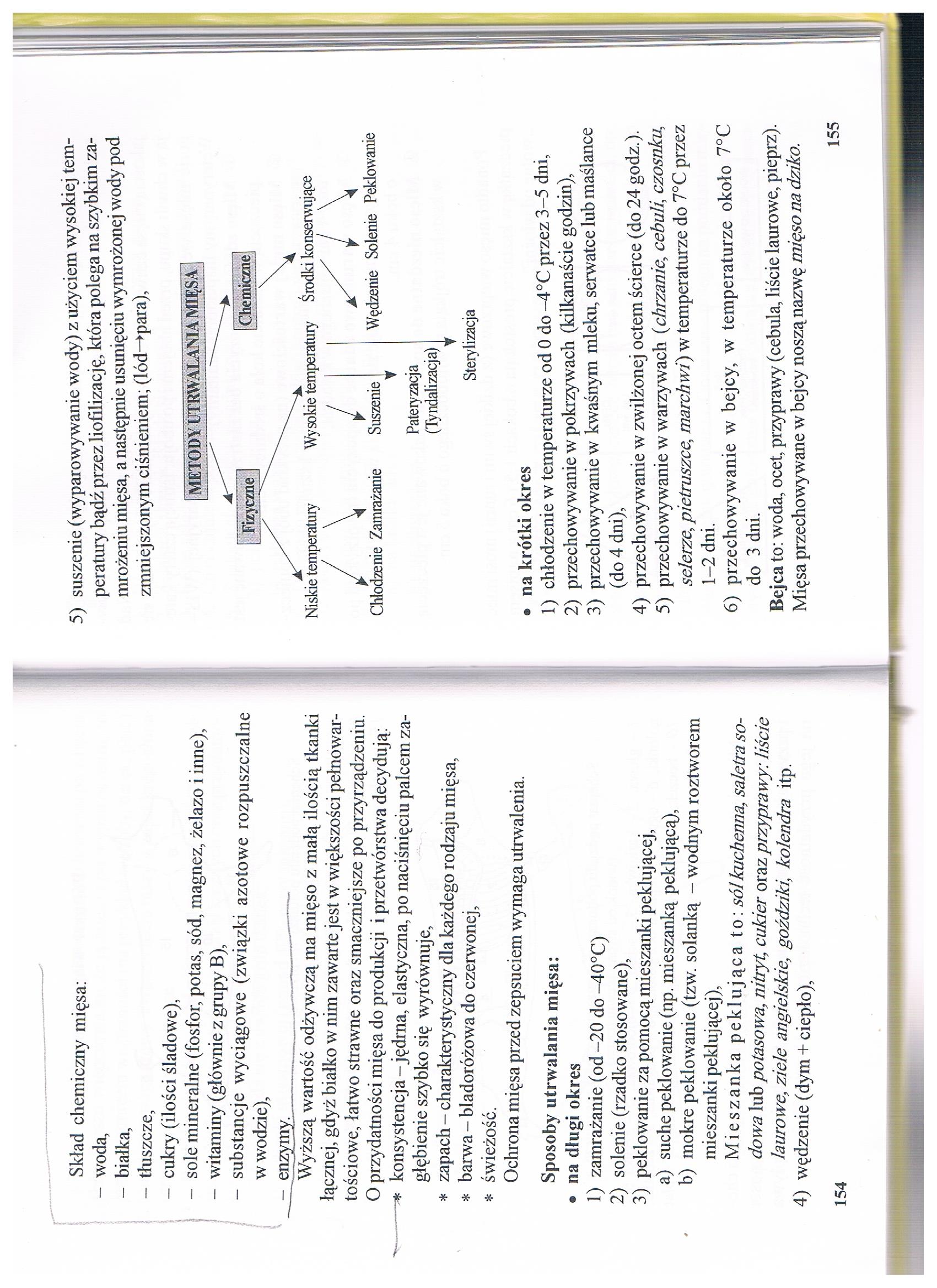 Opracowała: Alina PawelecDane kontaktowe: tel. 508107535e-mail: alapawelec@wp.plTechnologia gastronomiczna z towaroznawstwem
klasa III B. sz. I stopniadata realizacji: 15.05.2020Temat: Przydatność mięsa do produkcji.Zadania do wykonania:Przeczytaj tekst ze strony 156 (załącznik nr 2).Przepisz do zeszytu notatkę zaznaczoną na stronie 156.Odpowiedz na pytanie, dlaczego mięso trzeba poddać kontroli weterynaryjnej. Zapisz odpowiedź w zeszycie przedmiotowym.Proszę przesłać wykonane zadania na maila. Niektóre z nich będą oceniane.Powodzenia!Załącznik nr 2, strona 1: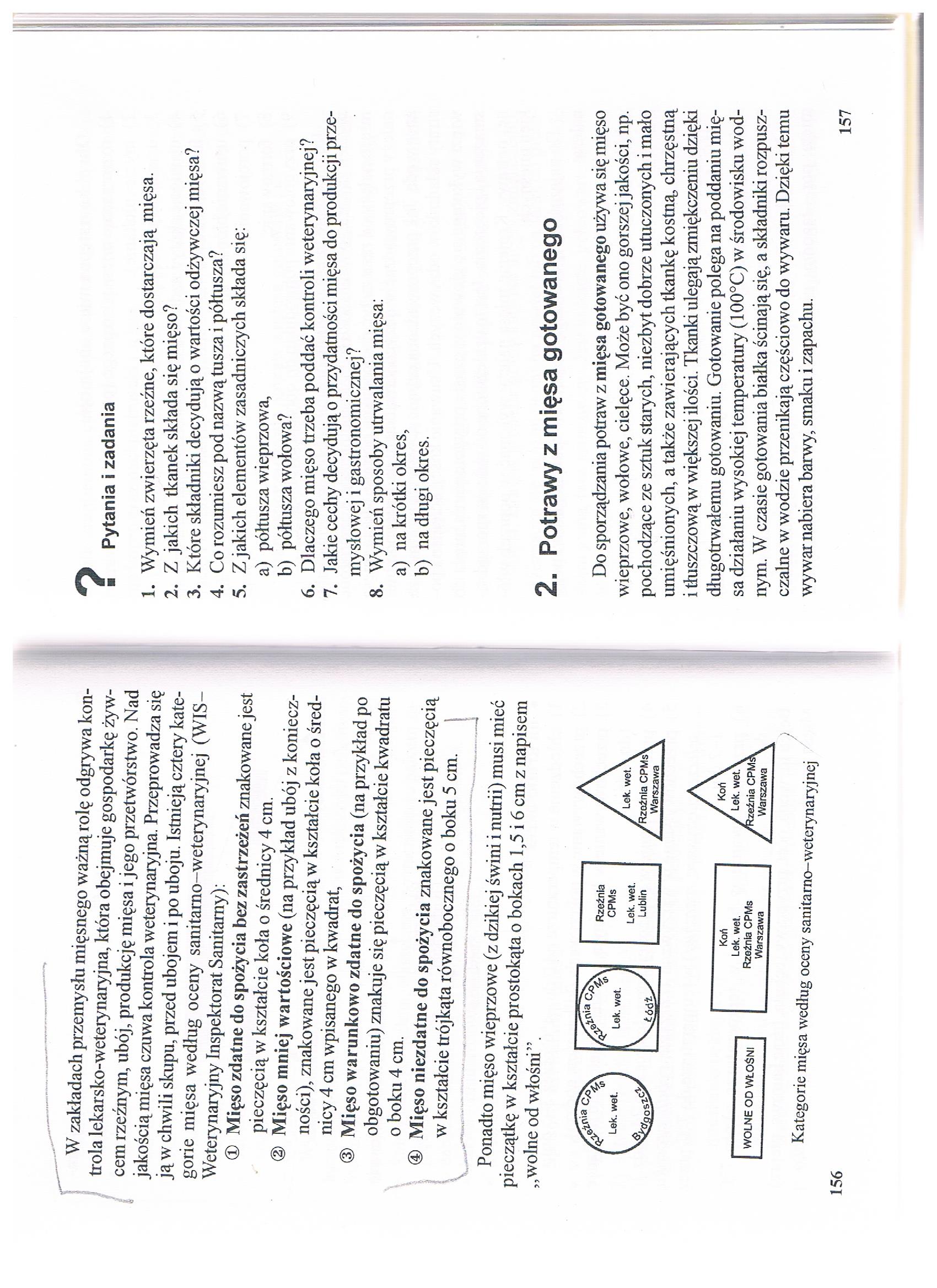 